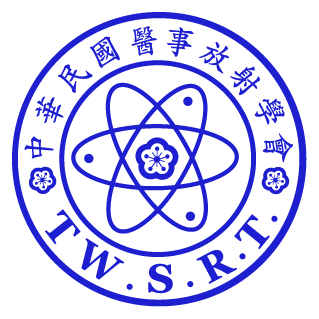 Call for Abstracts and Submission GuidelinesThe 55th Annual Meeting of the Taiwan Society of Radiological Technologists (TWSRT) and the International Conference of Medical ImagingSubmission Form (MAIL to: service@twsrt.org.tw) (max. 250 words)Name:                Institute:                 Department:              E-mail:                          Phone:                   Ext:                    Fax:                             Address:□□□                                                                   Presentation Option:□ Oral  Speaker：                   □ PosterDue to the Pandemic, if it is changed to online video presentation, will you participate?□ I would like to participate in the conference.□ Sorry, I will not be able to participate in the conference.